Схема маршрута 111к ( Кольцо- ЦРБ):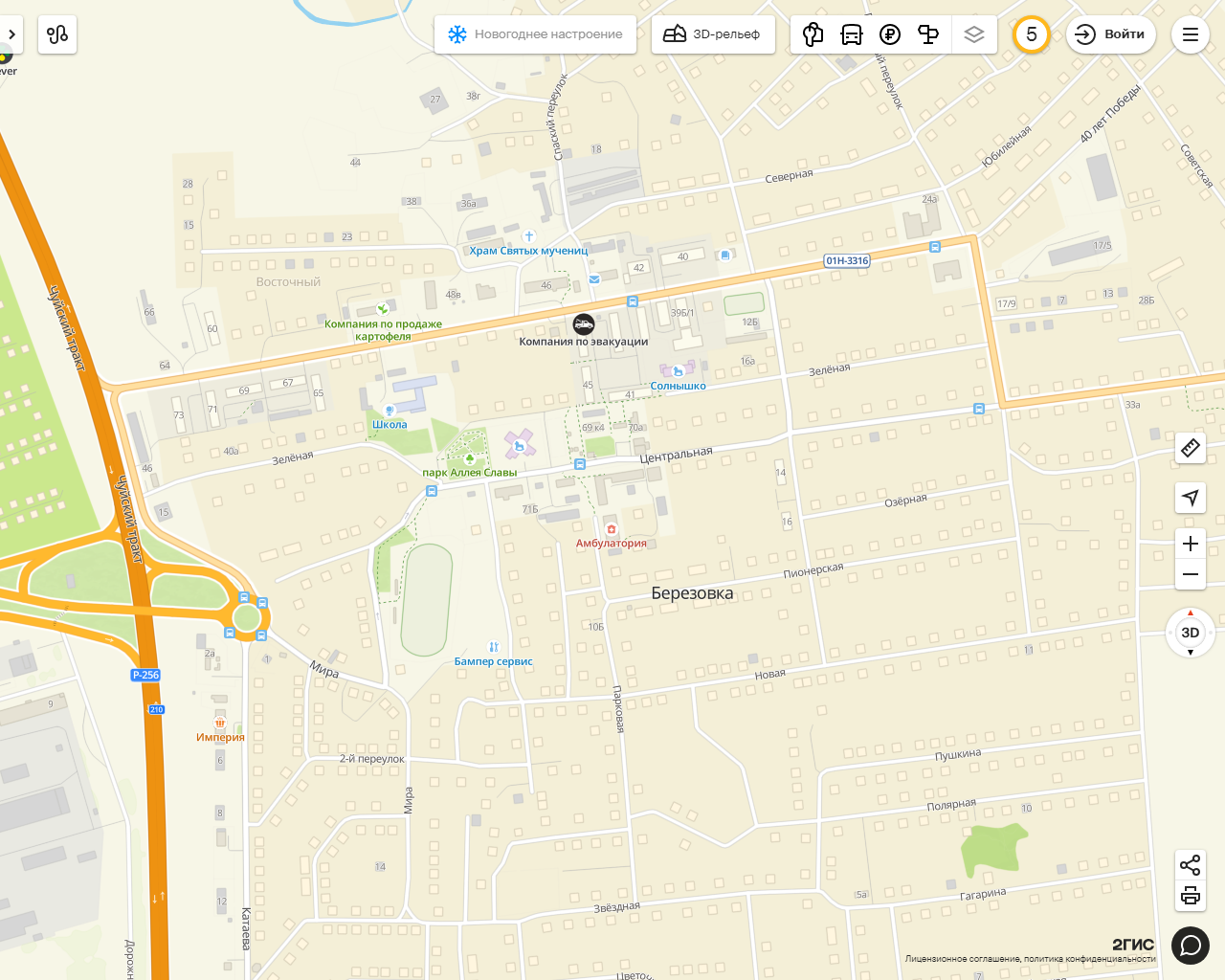  - Точка А - начальная остановка. - Точка В – конечная остановка. - протяженность маршрута: 2,5 км. - Перечень остановок: Кольцо – Сельсовет – Алтай – Центральная – ЦРБ.- Перечень улиц: ул. 40 Лет Победы – переулок гаражный – ул. Центральная- автобусы: категории М3 класс II- количество выходов: 4- сезонность круглогодичный